                   Practice with Word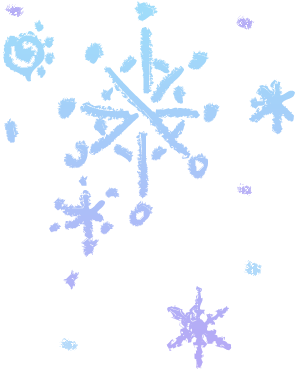 Change this line to your favorite color. Center this line.Italicize this line.Change this line to size 24.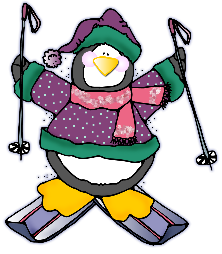 Highlight this line yellow.Make this line bold.Change this line to all capital letters.Underline this line. Outline the test in this line in red with an outline that is ½ point thin.Change this line to Courier New.Make a copy of this line and paste it right below this line.Make a bulleted list of 3 things you can do outside in the winter.  Use any kind of bullet you wish.  Make your list below this line.Below this line, add a shape of your choice.  Make the shape green on the inside, outlined in yellow.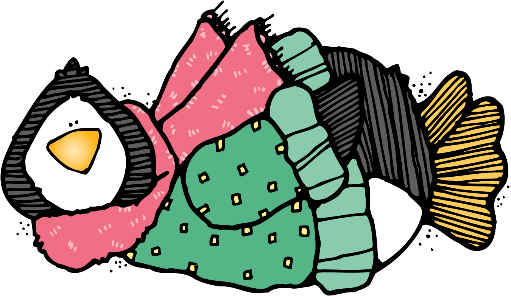 Below this line, add your name using Word Art.